ศึกษาและวิเคราะห์สถานการณ์ก่อนการเปลี่ยนแปลงการปกครอง1)  เมื่อพระบาทสมเด็จพระจุลจอมเกล้าเจ้าอยู่หัว ทรงบรรลุนิติภาวะแล้วใน พ.ศ. 2417  ทรงปรับปรุงการเมืองไทยให้ทันสมัย  โดยทรงจัดตั้งสภาขึ้น 2  สภา  คือ.................................................และ......................................................2) .....................................................นำโดย พระเจ้าบรมวงศ์เธอ  กรมหมื่นพระนเศรวร์วรฤทธิ์ ได้ร่วมกันเข้าชื่อในหนังสือ “คำกราบบังคมทูลความเห็นจัดการเปลี่ยนแปลงระเบียบราชการแผ่นดิน ร.ศ. 130” ต่อพระบาทสมเด็จพระจุลจอมเกล้าเจ้าอยู่หัว  เมื่อเดือนมกราคม พ.ศ. 24273) ใน พ.ศ. 2499  ....................................ซึ่งเป็นปัญญาชนคนหนึ่งของยุคนั้น  เสนอบทความให้นำระบอบรัฐสภาเข้ามาใช้  แต่พระบาทสมเด็จพระจุลจอมเกล้าเจ้าอยู่หัวก็ทรงยืนยันว่า  การปกครองระบอบประชาธิปไตยของสยามที่เป็นอยู่ยังมีความเหมาะสมดี4)  ในช่วงต้นรัชกาลที่ 6 เกิดกบฏ .................................. โดยกลุ่มนายทหารหนุ่มและพลเรือนกลุ่มหนึ่ง  มีแผนการที่จะยึดอำนาจเปลี่ยนแปลงการปกครองเป็นระบอบประชาธิปไตยและตั้งเจ้านายองค์อื่นเป็นกษัตริย์แทน  หรือไม่ก็เปลี่ยนแปลงการปกครองเป็นแบบสาธารณรัฐ5) กบฏ ร.ศ. 130 ประสบความเหลว  เนื่องจาก...................................................................................................................................................................................................................................................................................................6) หลังกบฏ ร.ศ. 130  พระบาทสมเด็จพระมงกุฎเกล้าเจ้าอยู่หัวทรงพยายามชี้ให้เห็นว่า..........................................................................................................................................................................................................................................................................................................................................................................................................................7) รัชกาลที่ 6 ทรงเห็นว่า ไทยยังไม่ควรนำประบอบประชาธิปไตยมาใช้เนื่องจาก...................................................................................................................................................................................................................................................................................................................................................................................................................................8) รัชกาลที่ 6  ทรงจัดตั้งดุสิตธานีเพื่อ.................................................................................................................................................................................................................................................................................................................9) รัชสมัยรัชกาลที่ 7 ทรงพัฒนาการปกครองท้องถิ่น ซึ่งเป็นรากฐานของประชาธิปไตย  เพื่อให้ประชาชนเพื่อให้ประชาชนมีส่วนร่วมในการปกครองมากขึ้น  โดยการปรับปรุงแก้ไขสุขาภิบาลที่มีอยู่  โดยฐานะให้เป็น.........................................................................................................................................................................................................10) ในสมัยรัชกาลที่ 7  มีการร่างรัฐธรรมนูญถึง 2 ฉบับ  คือ  ฉบับแรก ........................................................เป็นผู้ร่าง  ฉบับที่ 2  ........................................................................................................................................................เป็นผู้ร่าง  แต่รัฐธรรมนูญทั้ง 2 ฉบับนี้ก็ไม่ได้ถูกนำมาใช้        ศึกษาและวิเคราะห์สาเหตุของการเปลี่ยนแปลงการปกครอง พ.ศ. 2475  แล้วเขียนอธิบายประเด็นที่กำหนดให้ลงในกรอบด้านขวามือศึกษาเรื่อง  การเปลี่ยนแปลงการปกครองและผลที่ตามมา  แล้วเติมคำหรือข้อความลงในช่องว่าง1)  การเปลี่ยนแปลงการปกครองจากระบอบสมบูรณาญาสิทธิราชย์มาเป็นระบอบประชาธิปไตยในวันที่ 24 มิถุนายน 2475  ถือเป็นความสำเร็จของคณะผู้ก่อการ  ซึ่งเรียกตนเองว่า.................................................................2)  เหตุผลของการยึดอำนาจของพระมหากษัตริย์ตามประกาศของคณะราษฎร  ฉบับที่ 1  คือ .........................................................................................................................................................................................................................3) การยึดอำนาจโดยคณะราษฎรสำเร็จลงในเวลาไม่กี่ชั่วโมง  และไม่มีการเสียเลือดเสียเนื้อเพราะ.....................................................................................................................................................................................................................................................................................................................................................................................................................................................................................................................................................................................................................................................................................................................................................................................4) ตามพระราชบัญญัติธรรมนูญการปกครองแผ่นดินสยามชั่วคราว พุทธศักราช 2475  กำหนดให้อำนาจสูงสุดในการปกครองประเทศเป็นของ......................................................................................................................................5) ในระบอบปกครองใหม่ คณะราษฎรแบ่งการดำเนินงานออกเป็น 3 สมัย  โดยในสมัยที่ 2  จะมีสมาชิกสภาผู้แทนราษฎร 2 ประเภท คือ................................................................................................................................................................................................................................................................................................................................................................................................................................................................................................................................6) รัฐบาลประกาศใช้รัฐธรรมนูญฉบับถาวรเมื่อ วันที่ 10 ธันวาคม  พ.ศ. 2475  คณะกรรมการราษฎร  เปลี่ยนชื่อเป็น..........................................................และประธานคณะกรรมการราษฎรเปลี่ยนชื่อเป็น...............................................7) ในช่วงเวลา 1 ปี  หลังการปฏิวัติ พ.ศ. 2475  เป็นช่วงเวลาของการประนีประนอมทางการเมืองระหว่างคณะราษฎรกับ..............................................................................................................................................................8) ในช่วงระยะเวลาไม่ถึง 1 ปี  ของการเปลี่ยนแปลงการปกครอง  ได้เกิดความยุ่งยากทางการเมืองการปกครองขึ้น  เนื่องมาจากมีความคิดเห็นในคณะรัฐบาลเกี่ยวกับเรื่องเค้าโครงการเศรษฐกิจของ.............................................................................................................................................................................................................................................9) เมื่อพระยาพหลพลพยุหเสนาก่อรัฐประหาร เมื่อวันที่ 20 มิถุนายน พ.ศ. 2476  และขึ้นดำรงตำแหน่งนายกรัฐมนตรีส่งผลให้อำนาจของ............................................กลับคืนมาอีกครั้งหนึ่ง10) เกิด.....................................เมื่อวันที่ 10 ตุลาคม พ.ศ. 2476  โดยมี.........................................................................เป็นหัวหน้า   โดยออกแถลงการณ์ว่า  จะจัดตั้งรัฐบาลใหม่ที่เป็นอิสระจากอำนาจของคณะราษฎร  มีการปกครองตามระบอบรัฐธรรมนูญอย่างแท้จริง  โดยมี..................................................................................................................ทรงเป็นประมุข   แต่........................................................................ได้นำทหารฝ่ายรัฐบาลไปสกัดกั้นและเกิดการปะทะกัน  ในที่สุดสามารถปราบกบฏลงได้           ศึกษาค้นคว้าข้อมูลเกี่ยวกับบทบาทสตรีไทยในประวัติศาสตร์ในด้านการเมืองการปกครองของแต่ละท่านลงในตาราง           เปรียบเทียบบทบาทสตรีไทยในอดีตและปัจจุบันในด้านเศรษฐกิจและด้านสังคม  แล้วบันทึกผลลงในตารางเลือกคำตอบที่ถูกต้องที่สุดเพียงข้อเดียว1. ท้าวเทพกระษัตรีและท้าวศรีสุนทร เป็นผู้นำสตรีไทยในประวัติศาสตร์ที่มีบทบาทด้านใด
          ก. การกอบกู้เอกราช				ข. การป้องกันประเทศ
          ค. การบริหารบ้านเมือง				ง. ความสัมพันธ์ระหว่างประเทศ
2. สมเด็จพระศรีพัชรินทราบรมราชินีนาถในรัชกาลที่ 5 ทรงมีบทบาทด้านการเมืองการปกครองข้อใด
          ก. เป็นผู้สำเร็จราชการแผ่นดิน			          ข. ร่วมเสด็จประพาสยุโรปกับรัชกาลที่ 5
          ค. ระงับข้อพิพาทระหว่างวังหลวงและวังหน้า
          ง. ริเริ่มประเพณีเสด็จประพาสต้นของรัชกาลที่ 5
3. ผู้นำสตรีในประวัติศาสตร์สมัยอยุธยาข้อใด มีบทบาทด้านการบริหารราชการแผ่นดินแทนพระมหากษัตริย์
ที่ยังทรงพระเยาว์
          ก. เจ้าแม่วัดดุสิต					ข. ท้าวสุรนารี
          ค. ท้าวศรีสุดาจันทร์				ง. สมเด็จพระศรีสุริโยทัย
4. วีรกรรมของสมเด็จพระศรีสุริโยทัย เป็นผลดีต่อการเมืองการปกครองสมัยอยุธยาข้อใด
          ก. รักษาเอกราชของชาติ				ข. กอบกู้เอกราชจากพม่า
          ค. รักษาหัวเมืองประเทศราช			ง. พม่าไม่มารุกรานไทยอีกนับร้อยปี
5. รัชกาลที่ 3 ท้าวสุรนารีเป็นแบบอย่างของวีรสตรีไทยในการรักษาบ้านเมืองอย่างไร
         ก. นำกำลังชาวบ้านขับไล่พม่า			ข. ปราบหัวเมืองอีสานที่ก่อกบฏ
         ค. ขับไล่กบฏนักองค์เองเจ้านายเขมร			ง. พม่าไม่มารุกรานไทยอีกนับร้อยปี
6. หญิงไทยที่มีฐานะดีในสมัยรัชกาลที่ 3มีบทบาทข้อใด ซึ่งเกี่ยวข้องกับความเจริญก้าวหน้าทางเศรษฐกิจของประเทศ
         ก. เป็นแม่ค้าคนกลาง				ข. เป็นเจ้าภาษีนายอากร
         ค. เป็นต้นหนเรือสำเภาหลวง			ง. เป็นเจ้าหน้าที่ในพระคลังสินค้า
7. ตั้งแต่สมัยอยุธยาจนถึงสมัยรัตนโกสินทร์ตอนต้น หญิงไทยส่วนใหญ่ต้องทำงานหนักมากกว่าผู้ชาย เพราะเหตุใด
         ก. ผู้ชายถูกเกณฑ์แรงงาน				ข. ผู้ชายมี่ค่านิยมรักความสบาย
         ค. ผู้หญิงมีจำนวนมากกว่าผู้ชาย			ง. ผุ้หญิงมีฐานะเป็นไพร่และทาส
8. สตรีชนชั้นสูงในสมัยรัชกาลที่ 4 มีโอกาสเจริญก้าวหน้าเหนือกว่าหญิงสามัญชนข้อใด
         ก. มีบ่าวไพร่ไว้ใช้สอย				ข. เข้ารีตเป็นคริสเตียน
         ค. เรียนรู้ภาษาอังกฤษ				ง. เข้าเรียนโรงเรียนนายร้อยหญิง9. สมเด็จเจ้าฟ้าวไลอลงกรณ์ พระธิดาในรัชกาลที่ 5 ทรงสนับสนุนให้โรงเรียนสตรีจัดการเรียนการสอนวิชาใด
เป็นพิเศษ
          ก. เย็บปักถักร้อย					ข. ศิลปะดนตรีและละคร
          ค. ตำราแพทย์แผนโบราณ				ง. วิทยาศาสตร์และวิทยากรสมัยใหม่
10. ภรรยาประเภทใด ตามกฎหมายสมัยรัตนโกสินทร์ตอนต้น ไม่มีสิทธิรับมรดกใดๆ จากสามีที่ถึงแก่ความตาย
          ก. ภรรยากลางเมือง				ข. ภรรยากลางนอก
          ค. ภรรยาพระราชทาน				ง. ภรรยากลางทาสี
11. กฎหมายสมัยรัตนโกสินทร์ตอนต้น กำหนดให้ทาสหญิงมีความสัมพันธ์กับนายเงินเจ้าของทาสอย่างไร จึงจะเป็นไทแก่ตัว
          ก. เป็นเจ้าหนี้					ข. เป็นลูกหนี้
          ค. เป็นภรรยา					ง. เป็นบุตรบุญธรรม
12. รัชกาลที่ 4 โปรดฯ ให้ยกเลิกธรรมเนียมปฏิบัติของทางราชการข้อใด เพื่อเคารพในสิทธิมนุษยชนของ หญิงไทย
          ก. บังคับให้บวชชี					ข. บังคับให้ฝึกหัดละคร
          ค. บังคับให้เป็นนางกำนัล				ง. จับมาเป็นไพร่โรงครัวหลวง
13. การปฏิรูปสังคมสมัยรัชกาลที่ 5 ข้อใด เกิดผลดีต่อเศรษฐกิจของประเทศและทำให้สตรีมีสิทธิความเป็น พลเมืองโดยสมบูรณ์
          ก. เลิกระบบไพร่และทาส				ข. จัดตั้งสภาวัฒนธรรมหญิง
          ค. ตรากฎหมายลักษณะผัวเมีย			ง. จัดทำประมวลกฎหมายอาญา
14. สมัยใดที่รัฐประกาศนโยบายให้ความสำคัญต่อสตรี ให้ผู้ชายยกย่องให้เกียรติผู้หญิงและส่งเสริมให้มี บทบาทและสถานภาพเท่าเทียมกับชาย
          ก. หลังเปลี่ยนแปลงการปกครอง 2475
          ข. หลังรัฐบาลจอมพลป.พิบูลสงครามหลังสงครามโลกครั้งที่ 2
          ค. ช่วงเวลาที่มีแผนพัฒนาเศรษฐกิจแห่งชาติฉบับที่ 1
          ง. สมัยประชาธิปไตยเบ่งบาน หลังเหตุการณ์ 14 ตุลาคม 2516
15. ระยะแรกที่ประเทศไทยเริ่มพัฒนาอุตสาหกรรม ฐานะและสิทธิของแรงงานสตรีด้อยกว่าชายข้อใด
         ก. ได้ค่าจ้างแรงงานต่ำกว่า				ข. มีอัตราการว่างงานต่ำกว่า
         ค. มีวันลาป่วยลากิจน้อยกว่า				ง. มีชั่วโมงการทำงานต่อวันมากกว่า16. ข้อใดกล่าวถึงสังคมไทยในสมัยก่อนผิด          ก. ผู้ชายทำหน้าที่รับใช้ชาติบ้านเมืองในด้านต่างๆ
          ข. ผู้ชายและสตรีได้รับการส่งเสริมให้เรียนหนังสือเท่าเทียมกัน
          ค. สตรีทำหน้าที่หลักในการดูแลภารกิจภายในบ้านและครอบครัว
          ง. สตรีมีบทบาทในการส่งเสริมให้ผู้ชายปฏิบัติหน้าที่ของตนให้เป็นไปได้ด้วยดี
17. พระมหาเทวีจิรประภาใช้วิธีการใดเพื่อไม่ให้อาณาจักรล้านนาทำสงครามกับอยุธยา          ก. ส่งคณะทูตไปเจรจา				ข. ยกดินแดนบางส่วนให้
          ค. ถวายเครื่องราชบรรณาการ			ง. ขอความช่วยเหลือจากพม่า
18. สตรีไทยท่านใดที่ปลอมพระองค์เป็นนักรบชายเพื่อเข้าร่วมการทำสงคราม          ก. ท้าวเทพกระษัตรี				ข. ท้าวศรีสุดาจันทร์
          ค. สมเด็จพระสุริโยทัย				ง. สมเด็จเจ้าฟ้าสุดาวี19. เจ้าจอมมารดาฉิม  มีพื้นเพเป็นคนที่ไหน          ก. ภูเก็ต			ข. เชียงใหม่		 ค. นครราชสีมา			ง. นครศรีธรรมราช
20. สตรีไทยท่านใดมีส่วนช่วยให้ความสัมพันธ์ระหว่างอาณาจักรล้านนาและกรุงรัตนโกสินทร์แน่นแฟ้นมากยิ่งขึ้น          ก. พระราชเทวี					ข. เจ้าจอมมารดาฉิม
          ค. พระวิสุทธิ์กษัตริย์				ง. พระราชชายา  ดารารัศมี21. ข้อใดคือบทบาทสำคัญของเจ้าศรีอโนชาในด้านการเมืองการปกครอง          ก. เป็นผู้ช่วยบริหารราชการแผ่นดิน			          ข. เป็นผู้สำเร็จราชการแทนพระมหากษัตริย์
          ค. ร่วมมือกับขุนนางส่วนหนึ่งเพื่อปกป้องกรุงธนบุรี			          ง. ปกครองและดูแลตัดสินคดีความของราชสำนักฝ่ายใน22. อนุสาวรีย์ท้าวเทพกษัตรีและท้าวศรีสุนทร  ตั้งอยู่ที่จังหวัดใด          ก. ภูเก็ต			ข. ลพบุรี		 ค. นครราชสีมา			ง. สิงห์บุรี23. สมัยใดที่เปิดโอกาสให้สตรีทำหน้าที่เป็นนายอากรตลาดเก็บภาษีเพื่อส่งให้รัฐ          ก. ธนบุรี						ข. อยุธยา
          ค. สุโขทัย						ง. รัตนโกสินทร์24. ข้อใดคือโรงเรียนฝึกหัดครูสตรีแห่งแรก          ก. โรงเรียนราชินี			          ข. โรงเรียนกุลสตรีวังหลัง
          ค. โรงเรียนเบญจมราชาลัย			          ง. โรงเรียนจอมสุรางค์อุปถัมภ์25. ข้อใดไม่ใช่บทบาทสตรีไทยด้านครอบครัว          ก. ช่วยทำงานบ้าน		          ข. ดูแลพ่อแม่ยามแก่ชรา
          ค. เป็นแรงงานผู้ผลิตสินค้าเกษตร		          ง. ดูแลความเรียบร้อยภายในบ้านศึกษาวัฒนธรรมไทย แล้วเติมคำหรือข้อความลงในช่องว่าง1. วัฒนธรรม ( culture)  หมายถึง .................................................................................................................................................................................................................................................................................................................................................................................................................................................................................................................................................................................................................................................................................................2. วัฒนธรรมไทย (Thai culture)   หมายถึง ..................................................................................................................................................................................................................................................................................................................................................................................................................................................................................................................................................................................................................................................................................3. วัฒนธรรมไทย  อาจแบ่งได้เป็น 5  สาขา  คือ  วัฒนธรรมทางภาษาและวรรณกรรม    ............................................วัฒนธรรมทางจิตใจ  .....................................................................................................................และ..............................................................................................................................................................................................................4. การเขียนหนังสือโดยพยัญชนะและสระทุกตัวอยู่ในแนวเดียวกัน  เริ่มขึ้นในรัชสมัย.....................................................................................................................................................................................................................................5. การเขียนหนังสือในแบบปัจจุบัน  เริ่มขึ้นในรัชสมัย.................................................................................................6. วรรณกรรมที่สำคัญของสุโขทัย  คือ.........................................................................................................................7. วรรณกรรมที่สำคัญในสมัยอยุธยา คือ......................................................................................................................8. กวีคนสำคัญของกรุงรัตนโกสินทร์ คือ ....................................................................................................................9. ในสมัยรัชกาลที่ 3  มีการออกหนังสือพิมพ์เป็นครั้งแรกในประเทศ  ชื่อว่า ..............................................................10. วัฒนธรรมทางวัตถุ  ได้แก่......................................................................................................................................11. วัฒนธรรมทางจิตใจ  ส่วนมากเกี่ยวข้องกับเรื่อง.....................................................................................................12. ศาสนาที่รากฐานของสังคมไทย คือ........................................................................................................................13. จารีตประเพณี หมายถึง...........................................................................................................................................14. ขนบธรรมประเพณี  หมายถึง..................................................................................................................................15. ธรรมเนียมประเพณี หมายถึง..................................................................................................................................16. สถาปัตยกรรมเด่นของอาณาจักรสุโขทัย คือ ..........................................................................................................17. สถาปัตยกรรมเด่นของอาณาจักรอยุธยา  คือ ..........................................................................................................18. ศิลปะจีนเริ่มเข้ามามีบทบาทในสมัยกรุงรัตนโกสินทร์ในสมัยรัชกาลที่.................................................................19. ประติมากรรม คือ...................................................................................................................................................20. ประติมากรรมที่เป็นพระพุทธรูป  ส่วนใหญ่จะอยู่ในอิริยาบถแบบ........................................................................21. จิตรกรรม คือ..........................................................................................................................................................22. จิตรกรรม ส่วนใหญ่จะเป็นเรื่องราวใน..................................................................................................................23. ในสมัยรัตนโกสินทร์ตอนต้น  มีการรวบรวมช่างประเภทต่างๆ ที่เรียกว่า .............................................................      เข้ามาสร้างงานประณีตศิลป์24. ดนตรีและนาฏศิลป์สมัยสุโขทัยได้รับอิทธิพลจาก.................................................................................................25. ละครไทยรุ่งเรืองมากในสมัยรัชกาลของ................................................................................................................1. ศึกษาภูมิปัญญาไทย แล้วเติมคำหรือข้อความลงในช่องว่าง2. เขียนเครื่องหมาย  หน้าข้อความที่ถูก  และเขียนเครื่องหมาย  หน้าข้อความที่ผิด...................... 1. ในสมัยอยุธยาพระมหากษัตริย์ทรงมีฐานะเป็นสมมติเทพ...................... 2. ระบบไพร่สิ้นสุดในสมัยรัชกาลที่ 6  เมื่อมีการเกณฑ์ทหารแบบตะวันตก...................... 3. พระพุทธศาสนาทำให้คนไทยมีกรอบความคิดและโลกทัศน์เป็นไปตามคำสั่งสอนใน                           พระพุทธศาสนา เช่น  มีความเมตตา  ไม่นิยมความรุนแรง  มองโลกในแง่ดี...................... 4. คนไทยสมัยอยุธยาสร้างสรีดภงค์เพื่อเป็นแหล่งรับน้ำและกักเก็บน้ำ...................... 5. สมัยรัชกาลที่ 1  โปรดเกล้า ฯ ให้มีการจัดตั้งโรงเรียนแพทย์แผนโบราณขึ้นในวัดพระเชตุพน-                            วิมลมังคลาราม...................... 6. คนสุโขทัยเผาเครื่องเคลือบสีเขียวไข่กาในฤดูแล้ง  เนื่องจากมีความชื่นน้อย...................... 7. เครื่องมือเครื่องใช้โลหะที่เป็นภูมิปัญญาดั้งเดิมของไทย  ได้แก่  เครื่องมือที่เป็นโลหะสำริด และ                           เครื่องมือที่เป็นโลหะเหล็ก...................... 8. การดำเนินชีวิตแบบภูมิปัญญาไทยเน้นชีวิตที่เรียบง่าย  พออยู่พอกิน  สามารถพึงพาตนเองได้  อัน                            เป็นลักษณะของเศรษฐกิจพอเพียงเหมาะสมกับสภาพสังคมและเศรษฐกิจไทยในปัจจุบัน  ...................... 9. การประกาศยกย่องครูภูมิปัญญาไทย  ศิลปินแห่งชาติ  ไม่ใช่การอนุรักษ์ภูมิปัญญาไทยที่ถูกต้อง                            เนื่องจากเป็นเพียงการสร้างกระแสสังคมให้เกิดขึ้นได้เพียงชั่วระยะเวลาหนึ่ง...................... 10. วิธีการหนึ่งที่ช่วยอนุรักษ์ภูมิปัญญาไทย คือ การช่วยกันรณรงค์หรือประชาสัมพันธ์ให้คนไทย                             หันมาสนใจศึกษาความรู้  ความคิด  ความเชื่อที่ทรงคุณค่าศึกษาและวิเคราะห์อิทธิพลของวัฒนธรรมอินเดียต่อสังคมไทยศึกษาและวิเคราะห์อิทธิพลของวัฒนธรรมจีนต่อสังคมไทยศึกษาและวิเคราะห์วัฒนธรรมตะวันตกมีอิทธิพลต่อการสร้างความเจริญให้สังคมไทย	เลือกคำตอบที่ถูกต้องที่สุดเพียงข้อเดียว1. วัฒนธรรมอินเดียข้อใด  มีอิทธิพลต่อการเมืองการปกครองของไทยตั้งแต่อดีตจนถึงปัจจุบัน
          ก. ระบบศักดินา					ข. ระบอบราชาธิปไตย
          ค. กษัตริย์เป็นสมมติเทพ				ง. ราชธานีเป็นศูนย์กลางการปกครอง
2. แนวคิดกษัตริย์เป็นพระจักรพรรดิราชในสังคมไทย  เกิดจากอิทธิพลของวัฒนธรรมอินเดียข้อใด          ก. มหาชนกชาดก					ข. มหากาพย์รามายณะ
          ค. ศาสนาพราหมณ์-ฮินดู				ง.  ศาสนาพุทธ  นิกายเถรวาท
3. ข้อใดไม่ใช่วัฒนธรรมอินเดียที่มีอิทธิพลต่อสังคมไทยในปัจจุบัน
          ก. ศีล 5						ข. ศาลฎีกา
          ค. ประเพณีชาวพุทธ				ง. ภาษาบาลีและสันกฤต
4. ศิลปกรรมไทยข้อใด  ได้รับแบบอย่างจากวัฒนธรรมอินเดีย          ก. ภาพเขียนสีน้ำมัน				ข. ละครดึกดำบรรพ์
          ค. พระอุโบสถวัดราชโอรส				ง.  พระพุทธรูปศิลปะแบบคุปตะ
5. งานวรรณกรรมของอินเดียข้อใด  มักปรากฏในงานเขียนภาพจิตรกรรมฝาฝนังตามพระอุโบสถวัดต่างๆในประเทศไทย
          ก. อิเหนา						ข. คัมภีร์ฤคเวท
          ค. ขุนช้างขุนแผน					ง. มหากาพย์รามายณะ
6. การแสดงมหรสพละครรำของอินเดียที่เรียกว่า กถักฬิ  นิยมเล่นเรื่องรามายณะ  เชื่อว่าเป็นที่มาของนาฏกรรมไทยข้อใด          ก. ลิเก						ข. มโนราห์
          ค.โขนกลางแปลง					ง.  ละครดึกดำบรรพ์7. วัฒนธรรมจีนข้อใด  เป็นวิถีการดำเนินชีวิตประจำวันของคนไทยในปัจจุบัน
          ก. อาหารการกิน					ข. วรรณกรรม
          ค. สถาปัตยกรรม					ง. ความเชื่อทางศาสนา
8. วัฒนธรรมจีนในสังคมไทยข้อใดไม่ใช่ประเพณีความเชื่อทางศาสนา          ก. พิธีเช็งเม้ง					ข. เชิดสิงโต
          ค. เทศกาลกินเจ					ง.  เทศกาลตรุษจีน9.ข้อใดไม่ใช่ปัจจัยทำให้วัฒนธรรมจีนเข้ามามีอิทธิพลในสังคมไทย          ก. การติดต่อค้าขาย					ข. การอพยพเข้ามาของคนจีน          ค. การเผยแพร่พระพุทธศาสนา			ง. ฐานะทางเศรษฐกิจของคนจีน10. วัฒนธรรมตะวันตกในสังคมไทยข้อใด  ทำให้เกิดช่องว่างระหว่างคนรวยกับคนจน          ก. การศึกษาแผนใหม่				ข. วิทยาศาสตร์และเทคโนโลยี
          ค. ระบบเศรษฐกิจแบบทุนนิยม			ง. การปกครองระบอบประชาธิปไตย
11. วัฒนธรรมตะวันตกข้อใด  ถ้าสังคมไทยไม่ยอมรับจะทำให้บ้านเมืองล้าหลังด้อยความเจริญ          ก. การศึกษาแผนใหม่				ข. วิทยาศาสตร์และเทคโนโลยี          ค. ระบบเศรษฐกิจแบบทุนนิยม			ง. การปกครองระบอบประชาธิปไตย12. ประเทศไทยต้องพึ่งพาวัฒนธรรมตะวันตกข้อใด  เพื่อพัฒนาคุณภาพประชากร          ก. การศึกษาแผนใหม่				ข. วิทยาศาสตร์และเทคโนโลยี          ค. ระบบเศรษฐกิจแบบทุนนิยม			ง. การปกครองระบอบประชาธิปไตย
13. การปกครองระบอบประชาธิปไตยของไทยได้รับแบบอย่างจากชาติตะวันตกข้อใดน้อยที่สุด
          ก. เยอรมนี					ข. อังกฤษ
          ค. ฝรั่งเศส						ง. สหรัฐอเมริกา
14. วัฒนธรรมตะวันตกข้อใด  มีอิทธิพลต่อสังคมไทยในปัจจุบันน้อยกว่าข้ออื่นๆ          ก. การสื่อสารคมนาคม				ข. การอนุรักษ์สิ่งแวดล้อม
          ค. ภาพยนตร์  ดนตรี  และกีฬา			ง.  คอมพิวเตอร์และอินเทอร์เน็ต
15. วัฒนธรรมข้อใด  ถือเป็นรากฐานของวัฒนธรรมไทย
          ก. วัฒนธรรมจีน					ข. วัฒนธรรมอินเดีย
          ค. วัฒนธรรมเขมร					ง. วัฒนธรรมตะวันตก
16. อิทธิพลของวัฒนธรรมอินเดียที่มีต่อสถาบันกษัตริย์และกฎหมายของไทยเกี่ยวข้องกับชีวิตของคนไทยในด้านใด          ก. ศาสนา						ข. ศิลปกรรม
          ค.ภาษาและวรรณกรรม				ง.  การเมืองการปกครอง17. ศาสนาใดเชื่อว่ากษัตริย์เป็นสมมติเทพ
          ก. คริสต์ศาสนา					ข. ศาสนาอิสลาม
          ค. พระพุทธศาสนา					ง. ศาสนาพราหมณ์-ฮินดู
18. พิธีใดเกี่ยวข้องกับศาสนาพราหมณ์-ฮินดู          ก. พิธีสมรส					ข. พิธีไหว้ครู
          ค. พิธีโกนจุก					ง. พิธีลงแขก19. วรรณกรรมอินเดียต่อไปนี้  เรื่องใดมีอิทธิพลต่อวรรณกรรมไทยมากที่สุด          ก. ศกุนตลา					ข. รามายณะ          ค. มหาภารตะ					ง. คัมภีร์พระเวท20. ข้อใดไม่ใช่วัฒนธรรมจีน          ก. การผ่าตัด					ข. การแสดงงิ้ว
          ค. การบูชาบรรพบุรุษ				ง. การสร้างระบบภาษาเขียน
21. วัฒนธรรมจีนมีอิทธิพลต่อสังคมไทยหลายด้านยกเว้นด้านใด          ก. นาฏกรรม					ข. ศิลปกรรม          ค. อา		หารการกิน			ง. เศรษฐกิจระบบทุนนิยม22. วัฒนธรรมใดที่ไทยไม่ได้รับจากจีนและอินเดีย          ก. ศิลปกรรม					          ข. นาฏกรรม          ค. การปกครองระบอบประชาธิปไตย		          ง. การปกครองระบอบสมบูรณาญาสิทธิราชย์
23. วัดต่อไปนี้วัดใดไม่ได้สร้างตามแบบพระราชนิยม
          ก. วัดเทพธิดาราม					ข. วัดราชนัดดาราม
          ค. วัดราชโอรสาราม				ง. วัดพระเชตุพนวิมลมังคลาราม
24. ชาวตะวันตกที่เข้ามาติดต่อกับกรุงศรีอยุธยามีวัตถุประสงค์ที่สำคัญอย่างไร          ก. ทำการค้า					ข. แสวงหาอาณานิคม
          ค. สำรวจเส้นทางเรือ				ง.  เผยแพร่วิทยาการสมัยใหม่
25. ต่อไปนี้คือประโยชน์ที่ได้รับจากการตั้งโรงพิมพ์ภาษาไทยในสมัยรัชกาลที่ 3  ยกเว้นข้อใด
          ก. การเผยแผ่ศาสนา				ข. การสื่อสารกับประชาชน
          ค. การมีส่วนร่วมของประชาชน			ง. การส่งเสริมประชาชนมีความรู้
ศึกษาพระราชประวัติและพระราชกรณียกิจของบุคคลสำคัญที่มีส่วนสร้างสรรค์วัฒนธรรมไทยและประวัติศาสตร์ไทย    แล้วให้นำตัวเลขหน้าข้อความในกรอบที่กำหนดให้มาเติมให้ตรงกับบุคคลสำคัญ พระบาทสมเด็จพระพุทธเลิศหล้านภาลัย......................................................................................................................พระบาทสมเด็จพระนั่งเกล้าเจ้าอยู่หัว...........................................................................................................................พระบาทสมเด็จพระจุลจอมเกล้าเจ้าอยู่หัว....................................................................................................................พระบาทสมเด็จพระมงกุฎเกล้าเจ้าอยู่หัว.......................................................................................................................สมเด็จพระมหาสมณเจ้า  กรมพระยาวชิรญาณวโรรส..................................................................................................หม่อมราโชทัย...............................................................................................................................................................สมเด็จพระเจ้าบรมวงศ์เธอ  กรมหลวงวงษาธิราชสนิท................................................................................................สมเด็จพระเจ้าบรมวงศ์เธอ  กรมพระยาดำรงราชานุภาพ..............................................................................................สมเด็จพระเจ้าบรมวงศ์เธอ  เจ้าฟ้ากรมพระยานริศรานุวัดติวงศ์...................................................................................สมเด็จเจ้าพระยาบรมมหาศรีสุริยวงศ์ (ช่วง  บุนนาค)..................................................................................................พระยารัษฎานุประดิษฐ์มหิศรภักดี (คอซิมบี้  ณ ระนอง)..............................................................................................บทบาทหลวงปาลเลอกัวซ์............................................................................................................................................พระยากัลยาณไมตรี......................................................................................................................................................ศาสตราจารย์ศิลป์  พีระศรี............................................................................................................................................ศึกษาพระราชประวัติและพระราชกรณียกิจของบุคคลสำคัญที่ส่งเสริมการสร้างสรรค์ภูมิปัญญาไทยและวัฒนธรรมไทย    แล้วให้นำตัวเลขหน้าข้อความในกรอบที่กำหนดให้มาเติมให้ตรงกับบุคคลสำคัญ พระบาทสมเด็จพระปรมินทรมหาภูมิพลอดุลยเดช......................................................................................................สมเด็จพระนางเจ้าสิริกิติ์  พระบรมราชินีนาถ..............................................................................................................สมเด็จพระศรีนครินทราบรมราชชนนี.........................................................................................................................สมเด็จพระเจ้าพี่นางเธอ  เจ้าฟ้ากัลยาณิวัฒนา  กรมหลวงนราธิวาสราชนครินทร์......................................................เลือกคำตอบที่ถูกต้องที่สุดเพียงข้อเดียว1. ยุคทองของวรรณกรรมสมัยรัตนโกสินทร์อยู่ ในสมัยใด
          ก. รัชกาลที่ 1       						   ข. รัชกาลที่ 2          		   ค. รัชกาลที่ 3						   ง. รัชกาลที่ 4
2. “เจ้าสัว” เป็นสมญานามของพระมหากษัตริย์พระองค์ใด
          ก. รัชกาลที่ 2       						   ข. รัชกาลที่ 3          	          ค. รัชกาลที่ 4		                                         	   ง. รัชกาลที่ 5
3. การพัฒนาและปรับปรุงประเทศด้านสังคมและวัฒนธรรมของรัชกาลที่ 5 ในข้อใดที่ทำเพื่อให้ไทย    เจริญก้าวหน้าทัดเทียมอารยประเทศ
          ก. การยกเลิกจารีตนครบาล					   ข. การยกเลิกระบบไพร่และระบบทาส      	   ค. การประกาศใช้ประมวลกฎหมายลักษณะอาญา	          ง. การจ้างชาวต่างประเทศเข้ามารับราชการและเป็นที่ปรึกษา
4. พระราชกรณียกิจของรัชกาลที่ 6 เพื่อปูพื้นฐานการปกครองระบอบประชาธิปไตยคือข้อใด
          ก. การสร้างธงไตรรงค์					   ข. การก่อตั้งการลูกเสือ      	   ค. การสร้างเมืองดุสิตธานี	          ง. การประกาศพระราชบัญญัติประถมศึกษา พ.ศ. 2464	
5. “มีพระราชนิพนธ์ทั้งที่เป็นภาษาไทยและภาษาบาลีมากกว่า 200 เรื่อง นอกจากนี้ยังทรงชำระคัมภีร์บาลี       ไวยากรณ์อีกกว่า 20 คัมภีร์” ข้อความนี้กล่าวถึงผลงานของใคร
          ก. พระบาทสมเด็จพระจุลจอมเกล้าเจ้าอยู่หัว					   ข. หม่อมราโชทัย (ม.ร.ว.กระต่าย อิศรางกูร)      	   ค. สมเด็จพระมหาสมณเจ้า กรมพระยาวชิรญาณวโรรส           ง. สมเด็จพระเจ้าบรมวงศ์เธอ กรมพระยาดำรงราชานุภาพ6. “บิดาทางโบราณคดีและประวัติศาสตร์ไทย” คือใคร
          ก. หม่อมราโชทัย (ม.ร.ว.กระต่าย อิศรางกูร)					   ข. สมเด็จพระมหาสมณเจ้า กรมพระยาวชิรญาณวโรรส      	   ค. สมเด็จพระเจ้าบรมวงศ์เธอ กรมพระยาดำรงราชานุภาพ          ง. สมเด็จพระเจ้าบรมวงศ์เธอ เจ้าฟ้ากรมพระยานริศรานุวัดติวงศ์7. ถ้าเราอยากเป็นนักออกแบบงานช่างด้านต่าง ๆ เราควรศึกษาประวัติของใครเป็นแบบอย่าง
          ก. สมเด็จเจ้าพระยาบรมมหาศรีสุริยวงศ์  (ช่วง บุนนาค)			   ข. สมเด็จพระมหาสมณเจ้า กรมพระยาวชิรญาณวโรรส      	   ค. สมเด็จพระเจ้าบรมวงศ์เธอ กรมพระยาดำรงราชานุภาพ          ง. สมเด็จพระเจ้าบรมวงศ์เธอ เจ้าฟ้ากรมพระยานริศรานุวัดติวงศ์8. ผู้ที่ดำรงตำแหน่งผู้สำเร็จราชการแผ่นดินคนแรกในสมัยรัตนโกสินทร์คือใคร          ก. สมเด็จเจ้าพระยาบรมมหาศรีสุริยวงศ์  (ช่วง บุนนาค)			   ข. สมเด็จพระเจ้าบรมวงศ์เธอ กรมหลวงวงษาธิราชสนิท      	   ค. สมเด็จพระเจ้าบรมวงศ์เธอ กรมพระยาดำรงราชานุภาพ          ง. สมเด็จพระเจ้าบรมวงศ์เธอ เจ้าฟ้ากรมพระยานริศรานุวัดติวงศ์9. พระยารัษฎานุประดิษฐ์มหิศรภักดี (คอซิมบี้ ณ ระนอง) มีผลงานโดดเด่นในด้านใด          ก. การศึกษา						   ข. การคมนาคม      	   ค. การสาธารณสุข         					   ง. การส่งเสริมอาชีพราษฎร10. การเจรจาขอแก้ไขสนธิสัญญาของไทยกับประเทศยุโรป เช่น อังกฤษ ฝรั่งเศส ประสบความสำเร็จ       ได้ด้วยผลงานของใคร          ก. หมอบรัดเลย์					          ข. บาทหลวงปาลเลอกัวซ์      	   ค. ศาสตราจารย์ศิลป์ พีระศรี			          ง. พระยากัลยาณไมตรี (ดร.ฟรานซิส บี. แซร์)11. เมื่อเราไปเที่ยวที่พุทธมณฑล จังหวัดนครปฐม เราเห็นพระพุทธรูปยืน พระศรีศากยะทศพลญาณ        ประธานพุทธมณฑลสุทรรศน์ ทำให้เรานึกถึงผลงานของใคร          ก. หมอบรัดเลย์					           ข. บาทหลวงปาลเลอกัวซ์      	   ค. ศาสตราจารย์ศิลป์ พีระศรี			           ง. พระยากัลยาณไมตรี (ดร.ฟรานซิส บี. แซร์)12. โครงการตามแนวพระราชดำริโครงการใดมุ่งแก้ปัญหาน้ำท่วม          ก. โครงการแก้มลิง		   ข. โครงการฝนหลวง      	   ค. โครงการปลูกป่าทดแทน	   ง. โครงการพัฒนาและรณรงค์การใช้หญ้าแฝก13. หน่วยงานใดเกิดจากพระราชกรณียกิจของสมเด็จพระนางเจ้าฯ พระบรมราชินีนาถ          ก. มูลนิธิ พอ.สว.	   ข. มูลนิธิส่งเสริมศิลปาชีพฯ      	   ค. หน่วยแพทย์เคลื่อนที่พระราชทาน	   ง. สมาคมครูฝรั่งเศสแห่งประเทศไทย14. “วันสังคมสงเคราะห์แห่งชาติ” ตรงกับวันใด          ก. วันที่ 14 เมษายน	   ข. วันที่ 12 สิงหาคม      	   ค. วันที่ 21 ตุลาคม	   ง. วันที่ 10 ธันวาคม15. พระราชกรณียกิจด้านสังคมสงเคราะห์ของสมเด็จพระเจ้าพี่นางเธอ เจ้าฟ้ากัลยาณิวัฒนา กรมหลวง      นราธิวาสราชนครินทร์ มีผลให้เกิดโครงการตามข้อใด          ก. โครงการพัฒนาเด็กในชุมชน	   ข. โครงการฟื้นฟูพัฒนาศิลปวัฒนธรรมไทย      	   ค. โครงการแพทย์พิเศษตามพระราชประสงค์	   ง. โครงการจัดตั้งโรงเรียนชาวเขาและประชาชนไกลคมนาคม                                                                               คนที่ว่าคนอื่น "โง่" บุคคลนั้น "โง่ยิ่งกว่า"                                                                                    คนที่ว่าคนอื่น "ฉลาด" บุคคลนั้นคือ "ผู้ฉลาดอย่างแท้จริง"แบบฝึกปฏิบัติเพื่อการเรียนรู้รายวิชา    ส 32104   ประวัติศาสตร์    ภาคเรียนที่ 2  ปีการศึกษา 2557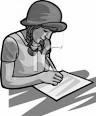 ของชื่อ............................................................................................ชั้น ม.5/...............   เลขที่.......................กลุ่มสาระการเรียนรู้สังคมศึกษา  ศาสนาและวัฒนธรรมโรงเรียนจอมสุรางค์อุปถัมภ์จังหวัดพระนครศรีอยุธยาสำนักงานเขตพื้นที่การศึกษามัธยมศึกษา เขต 3สตรีไทยบทบาทด้านการเมืองการปกครองพระมหาเทวีจิรประภา.........................................................................................................................................................................................................................................................................................................................................................................................................พระสุริโยทัย.........................................................................................................................................................................................................................................................................................................................................................................................................สมเด็จเจ้าฟ้าสุดาวดี.........................................................................................................................................................................................................................................................................................................................................................................................................เจ้าศรีอโนชา.........................................................................................................................................................................................................................................................................................................................................................................................................เจ้าแม่วัดดุสิต.........................................................................................................................................................................................................................................................................................................................................................................................................สมเด็จพระศรีพัชรินทราบรมราชินีนาถ.........................................................................................................................................................................................................................................................................................................................................................................................................ท้าวศรีสุดาจันทร์.........................................................................................................................................................................................................................................................................................................................................................................................................ด้านบทบาทสตรีไทยในอดีตบทบาทสตรีไทยในปัจจุบันเศรษฐกิจ................................................................................................................................................................................................................................................................................................................................................................................................................................................................................................................................................................................................................................................................................................................................................................................................................................................................................................................................................................................................................................................................................................................................................................................................................................................................................................................................................................................................................................................................................................................................................................................................................................................................................................................................................สังคม................................................................................................................................................................................................................................................................................................................................................................................................................................................................................................................................................................................................................................................................................................................................................................................................................................................................................................................................................................................................................................................................................................................................................................................................................................................................................................................................................................................................................................................................................................................................................................................................................................................................................................................................................